Quarterly Program coordinators report- August 19, 2020Highlights April 2020Huge learning curve-online zoom platformDiscussions with Andrea Halliday (family and children worker) providing on-line Triple-P Parenting for TeensCreatively closing 8 open filesHighlights May 2020Online Coaching series with Molly Rowan Leach- founder of Restorative Justice on the Rise. 6 week session, 4 hours a week.2 hours of theory, 2 hours of practice.( see next page)Online Triple-P and restorative practices preparing to Launch for JuneZoom facilitator meetingRegional justice online coordinators zoom meetingOnline consent and information tips formedMicro soft updates on computersData base with much appreciated help from Steve Graham, is in the works!Courts are still not openHighlights June 2020Telephone conversations with crown regarding youth docketLake 88 interview over phone regarding Triple-P, commencing June 16Talks regarding golf tournamentEastern training for C-75 with MCCSSThis training session will allow participants to better understand and contextualize: The principles of the YCJAThe amendments to the YCJA under former Bill C-75The reasoning and objectives behind these amendments Administration of justice offences Diversion methodsBail and sentencing principles and conditionsFirst online ForumMay highlights: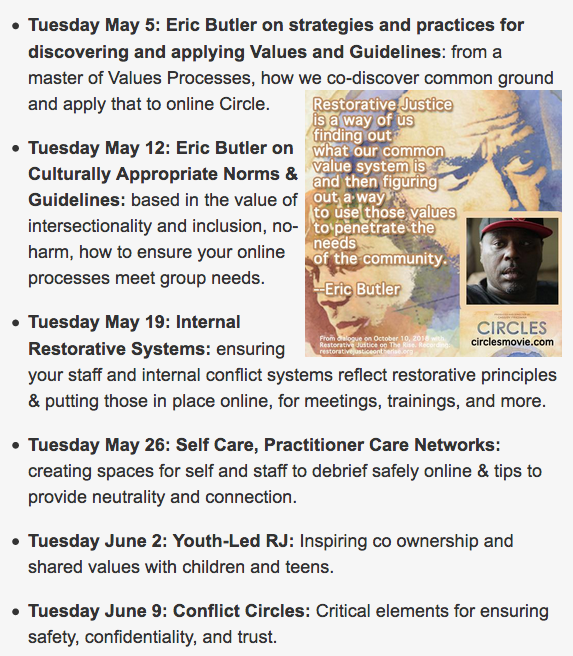 RespectfullySheri.